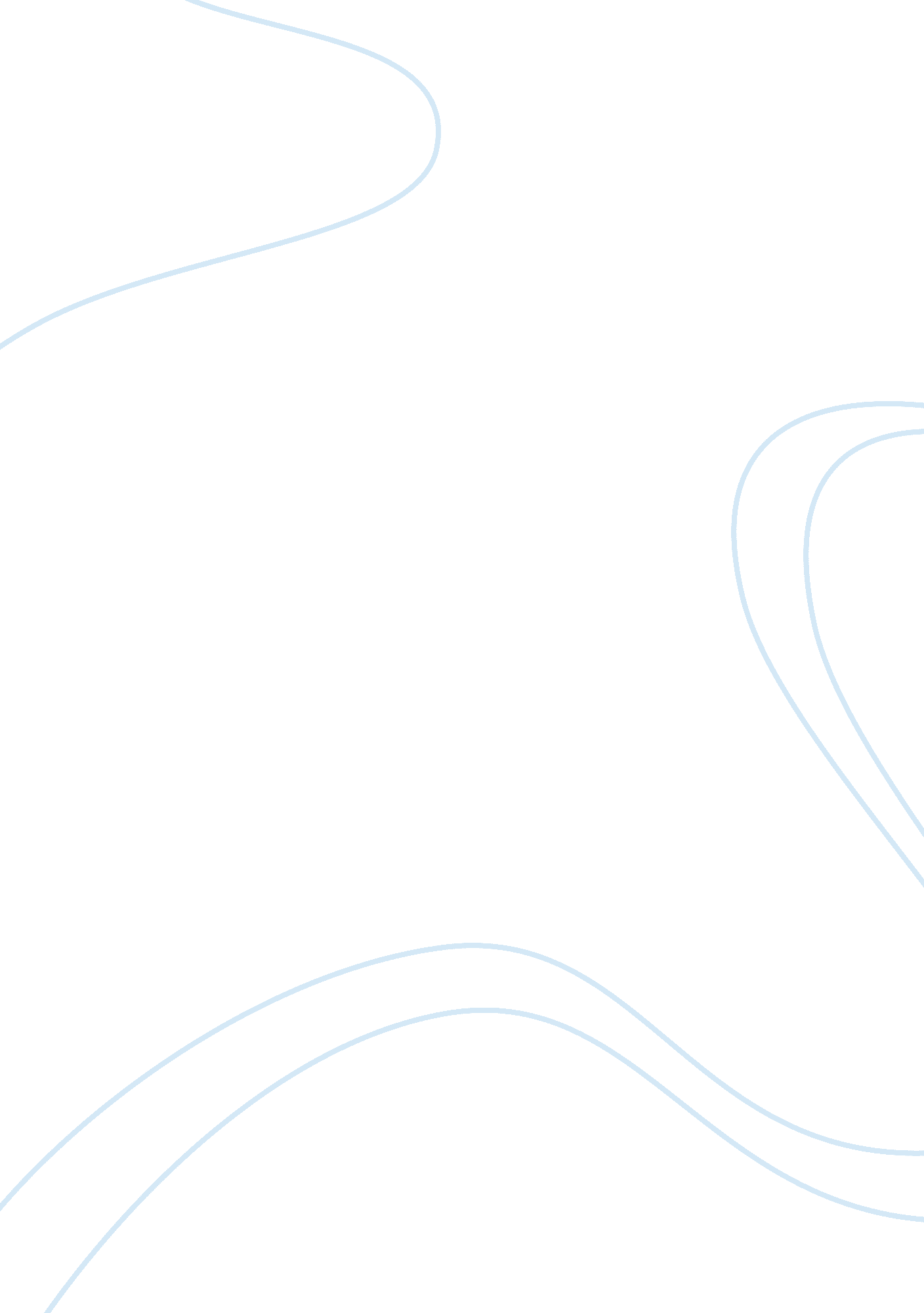 Socrates and meletus reagrading socrate's trialPhilosophy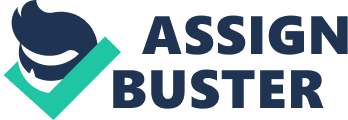 assignment is due Socrates and Meletus Reagarding Socrate’s Trial Introduction The trial of the Socrates was one of the interesting occurrences in Athens. Indeed, it indicates the accusations, which were labeled against the Socrates and the manner they defended themselves. The essay is a discussion on the ways the Socrates and Meletus reagraded the Socrate’s trial. 
Discussion 
During the Socrate’s trial, one of the people commented that, the estates belonging to one of the Athenian aristocrats were confiscated by the oligarchy (Doug 29). Indeed, the remark was meant to spark the tension between the oligarchs and the Athenians, breading the peace that had existed in the region. The first argument was that the Miletus argued that the Socrates were corrupting the young people and deserved purnishment (Doug 30). Through the secrete acquisition of occupation, the Socrates predicted that the son would equally be disgraceful of the propensity, therefore, would advance in the career and the Athens were to defend themselves, thus became uncontrolled and insolent (Doug 31). 
Linking the arguments to admission, a student who is secretly admitted at the institution secretly, without the formal approval of the authority, might do well in the academic discipline he/she is perusing. This indicates that the perfect pursuit of the career depends on the individual’s determination and interest, mot the mode of admission. However, most people believe that the admission procedure depicts that success of the student, thus, a real fallacy. In fact, when one lacks substantial evidence against the other fellow, he/she does not have the capability of victimizing the person on the unjustified wrong. This implies that, the evidence has to prove reliable before holding one responsible for the offence. 
Conclusion 
In sum, the Socrates defended all the accusations, which were labeled against them. On the other hand, the Athenians as well were not silenced, but, had to present their argument. 
Works Cited 
Doug, Linda. The Trial of the Socrates. 2002. 15 Oct, 2011 